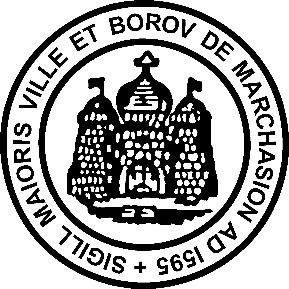 MINUTES OF THE MARAZION TOWN COUNCIL 13th OCTOBER 2020, 7.30PM.		MEETING HELD VIRTUALLY (ZOOM).MEETING NUMBER 17/20 Present: Cllr D Laity Chairman, Cllr W Collins, Deputy Chairman, Cllr Mrs G Reynolds, Cllr P Hoskings, Cllr J Nicholas, Cllr S Trudgen, Cllr P Read, Cllr P Vincent, Cllr D WalshIn attendance: Mrs T Unstead Town ClerkReverend Paul Benney – Mayors Chaplin219	Apologies:   Cllr Mrs. Sue Nicholas CC, Cllr R Clayton 220	Public Participation: None221	Declarations of Interest:Cllr Hosking – agenda item 13 a(i)Cllr Reynolds – agenda item 12 a(i)Cllr Read – agenda item 13 a (i,ii,iii,iv)Cllr Trudgen – agenda item 13 a (ii)222	DispensationCllr Hosking – agenda item 13 a (i)01732 to speak and vote.223	Mayors Reporta)	Letter received from the Chairman of the Town Trust (circulated.  The Town Trust seeking financial support form the Town Council towards the Town Hall clock repairs.  For consideration at the next Town Council meeting 27th October 2020.224	Minutes of the Town Council meeting held virtually on 22nd September 2020Members consider the minutes of the meeting held on the 22nd September 2020.RESOLVED – that the minutes of the meeting held on the 22nd September 2020 be approved and signed as a correct and accurate record.225	Matters arising from previous minutesMinute 094 of 7/20 (Footpath 14)No update.  Defer until 27th October 2020Minute 136 of 10/20 (Beacon Brazier)The CEO of St Aubyn’s Estate has been approached and the view of the estate as landowner is that they not in favour of a metal handrail being erected.  CEO OF St Aubyn’s Estate is supportive of hazard advisory signage.A number of Members expressed their concern about public safety in the area of the Beacon and that St Aubyn’s estate should be asked to re-consider their position.Proposal that a letter be sent to the CEO of St Aubyn’s Estate stating Marazion Town Council did discuss the response received about the erection of a handrail and the Town Council would like St Aubyn’s estate to re-consider their position in the interests of health and safety.RESOLVED – that following the discussion the Town Clerk to write to the CEO of the St Aubyn’s estateMinute 423 (b)(ix) of 19/19 (paint steps between Turnpike Road and St Levan Road).Defer until 27th October 2020Minute of 066 of 5/20 (Stone at entrance to Warspite Way)Stone to be in place December 2020.  Item to be removed off the agenda.Minute 462(b) of 22/19 (Asset Risk Assessments)Cllr Collins completed asset risk register assessment.Seat opposite the war memorial and those at the Folly Field need remedial maintenance (varnishing).Agenda to be placed on the next agenda (27th October 2020) – to review and consider urgent risks arising from asset risk register (assessments).Minute 157(a) of 11/20 (Damage to the Dollan)Second quote received, Town Clerk to circulate.  Defer item until 27th October 2020Minute 180(a) of 13/20 (Bins for Folly Field and Gwallon Lane playgrounds)Local contractor asked to install new bins before half term (Folly Field) the new play area.  Cllr Collins to liaise with the contractor. Cllr Nicholas gave an update about the extra bins at the Folly Field provided by the Town Council.  St Aubyn’s estate to be contacted about the removal of bins and provisioning of bins for 2021 to be addressed.Minute 180(c) of 13/20 (Cycle rack Folly Field)Grant monies maybe available via Sustrans yet to be confirmed.  Defer item until 27th October 2020.Minute 187(a) of 14/20 (parking restrictionsMeeting with the CCC Highways Manager yet to be arranged and confirmed.  Defer item until 27th October 2020.Minute 187(b) of 14/20 (Town ‘Walkabout).i	Cemetery – gravestones, seats, and cremation plotsMeeting held on the morning of the 13th October 2020 at the cemetery.  In attendance, Cllrs Reynolds Collins and Nicholas, local Sexton, local stonemason and Town Clerk.Gravestones – local stonemason from Longrock to carry out works to make safe those gravestones that are falling over, tilting and loose.Local stonemason also suggested that in the future headstones are erected not on the actual grave but set slightly set back.  This would then prevent headstones sinking or moving as graves settle.  Seats – granite memorial seats much preferred.  No maintenance and aesthetically more pleasing.  Cremation Plots – right hand side corner of the new area to be considered. Reserve plots – considering erecting some sort of signage so as to identify reserve plots.  Town Clerk to attempt to identify those who have purchased reserved plots and to contact the purchaser asking if the plot is still needed.A report about all of the above is to be brought before the Town Council on the 27th October 2020 for consideration.ii	Turnpike Road bus stop graffitiCllr Nicholas reported that Cllr Collins has painted over the graffiti.  Recommends that both Cllrs Nicholas and Collins paint the bus shelter if Council is agreeable.APPROVED	iii	Oates Road		Remove from the agenda.  No longer applicable.	iv	The Well Seat in North StreetCllr Nicholas met with the local stonemason has a piece of granite which will replace the wooden top (slats).Bench will also be moved ‘back’ slightly off the road and plaque cleaned up.Works to commence in the next two weeks.APPROVEDk	Minute 191(b) of 14/20 (Armistice Parade)	Cllr Laity proposed that: -The Mayors Chaplin, Mayor, Deputy Mayor, Chairman of the Town Trust, Cllr Trudgen lay wreaths on behalf of the Town Council at 11.00am.Members of the public should they wish will be able to lay wreaths after 11.30am.The Mayors Chaplin suggested that the Town Council wreath laying event could be streamed via Facebook for those who cannot attend to feel part of the event.Actively promote the displaying of poppies in householder/shop windows.l	Minute 191(b) of 14/20 (Square toilets, opening time).Cllr Britten advised Council that he had been in receipt of a number complaints about the Square toilets being closed.  The Square toilets are the main facilities in the town and that the toilets should be open for all.Cllrs Collins and Hoskings reminded everyone that half term is soon and that the toilets should therefore be open but perhaps reduce the number of cleans to reduce costs.Cllr Vincent concurred with Cllrs Britten and Read and added that the cleaning of the facilities must be in accordance with being Covid secure.  Cllr Read suggested that consideration should be given to closing the Gents and the Ladies become unisex.  RESOLVED – following the discussion had, the Square toilets are to re-open as soon possible for the half term holiday period(s).m	Minute 184(A) OF 15/20 (Flooding of Green Lane)	Defer until the next Town Council meeting 27th October 2020n	Minute 206(d) of 15/20 (Refurbishment of Gwallon Lane playground)Cllr Read gave an update. Poured flooring to be lain week commencing the 12th October 2020.  Fencing completed and play equipment erected.Cllr Britten stated that the playground was looking good.Cllr Laity mentioned an opening ceremony and that the school is keen to be involved.  Cllr Read reminded the Council that a representative from the Marazion Playing Fields Association should be in attendance for any opening.Members stated that they are all really pleased and delighted with the new play area.   o	Minute 206(a) of 15/20 (Purchase of second lap-top for accountant)APPROVEDp	Minute 213 of 16/20 (property Shop Hill)Cllr Reynolds advised the Town Council that the property is still being advertised for sale by the Estate Agent with the garage (garage leased from the Town Council).The current property owner and Estate Agent had previously been sent a letter.RESOLVED – that the Town Clerk write again to the property owner226	Appointment of Town Clerk and Responsible Financial OfficerRESOLVED – that Marazion Town Council formally appoint Mrs Tracey Unstead as the Town Clerk and Responsible Financial Officer.227	Spend for additional fencing Gwallon playground.The Chairman of the Council gave an explanation for the spend needed for extra fencing.RESOLVED – to approve the retrospective spend,228	FinanceStatement of Accounts as presented (estimated)RESOLVED – to approve the Statement of Accounts as presentedAccounts for PaymentRESOLVED – to approve the account for payments as presented.ReceiptsRESOLVED – to note receipts as presented.229	Applications for Planning PermissionCllrs Reynolds and Read were placed in the Zoom waiting room whilst this application was discussed.PA20/07132Camelot House Road Between Green Lane and The Square West End Marazion TR17 0EHConstruction of Two Storey Extension to Incorporate Lift (Balconies Previously Approved PA13/11652).RESOLVED – that the Council object to the application on the grounds that proposal is not in keeping with the area which is a designated conservation area and over development of the site.  The Town Council references the Local Cornwall Plan Strategic Policies 2010-2030. Policy 12 DesignPolicy 13 Development Standards.Cllr Read remained in the Zoom waiting room whilst the next three applications were discussed.Cllr Trudgen was placed in the waiting room for this item (b)PA20/08001Marazion Methodist Church Fore Street Marazion Cornwall TR17 0ADApplication for works to tree within conservation area. To reduce the height and density of an Elm Tree.RESOLVED – to support the application.PA20/07916Hogus View Green Lane Marazion TR17 0HQNon-Material Amendment in relation to decision notice PA19/06367RESOLVED – to support the application.PA/20/07763Godolphin Arms Road Between Green Lane and The Square West End Marazion TR17 0ENListed Building Consent: Replacement natural slate roof finish to the main roof areas.RESOLVED – to support the application.230	Applications for Planning permission approved by Cornwall Council.		Noted.231	CorrespondenceReceive and approve the received Folly Field playground reports for September 2020.APPROVEDSouth West Water Share Plus letter.  Offer of shares or twenty pounds off a water bill.  As the timescale for a response was short, the offer of a shares was not applied for so there will be twenty-pound reduction on the water bill.Thank you letter from Cornwall Air Ambulance for the £300 grant given.Thank you letter from the former Town Clerk, Mr James Jacoby.Chairman of the Council Reported that the office had been in receipt of a Jobapplication – Town Clerk position. Chairman of the Council advised Members that the office had been in receipt of a job application that had been posted in August but only received this week.  Chairman telephoned the applicant to explain why they had not heard from the Town Council.Councillors ReportsCllr Walsh Reported on the Christmas Lights.  Marazion will be lit up this Christmas.Small lanterns will be dotted around the town, twenty-one Christmas trees which will be lit up with two sets of lights (battery operated which will last entirely over the Christmas period).  Switch on 15th or 16th December 2020.Cllr HoskingChristmas tree confirmed (town centre) and something exciting will be happening on Christmas Eve – surprise.  Competition best dressed house and gardens.Rookery bus stop – trees that estate planted at West End cottage need trimming as when windy the overgrowth is dangerous.Cllr TrudgenAsset risk register form.  Keen that the returned forms are reviewed, and any issue addressed.  Rabbit holes noted on the asset risk register form for the Folly Field.  The holes are dangerous.  Cllrs Hosking and Collins concurred.  It was agreed that that Cllr Trudgen contact the local contractor who carries out such works a matter of urgency.Clerks ReportApplication to be part of Cornwall’s Autumn 2020 - Were Watching You Anti Dog Fouling CampaignTown Clerk read out the e-mail received Cornwall Council.  Application to bemade.Code of Conduct TrainingThe Town Clerk advised Members that Cornwall Council are running Code of Conduct training via Zoom.  Town Clerk to circulate the e-mail to circulate and any Member who wishes to attend to contact the Town Clerk.Edward Hain Community Hospital – have your say.E-mail received has been circulated.  There is a public virtual meeting being held on the 22nd October 2020 at 5.30pm.Outstanding Penwith at Night Photo ContestTown Clerk to circulate.Seasonal dogs on beaches Public Spaces Protection order (PSPO)E-mail received from Cornwall Council.  Survey distributed to Town and Parish councils to review this year’s seasonal restrictions for dogs on beaches.  To be sent to Cllr Trudgen for completion.Bay to Bay multi use trail Phase 2 stakeholder workshopTown Clerk to circulate.234	Part II	Confidential MattersCllr Read – Lease agreement Folly Field car park and tea hut.An update was given.Cllr Laity – Seawall surveyAn update was given.Cllr Laity – Employment Contract Town Clerk.The Town Clerk left the meeting.Meeting closed at 21.45.	Signed					Cllr Derek Laity	Town Mayor